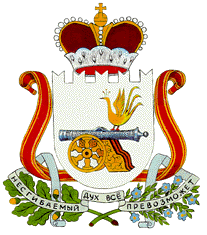 АДМИНИСТРАЦИЯАЛЕКСАНДРОВСКОГО  СЕЛЬСКОГО  ПОСЕЛЕНИЯМОНАСТЫРЩИНСКОГО  РАЙОНА  СМОЛЕНСКОЙ  ОБЛАСТИП О С Т А Н О В Л Е Н И Еот  02   августа    2012 г. №  32В  соответствии  с  решением  Совета  по  противодействию  коррупции  от  30.03.2012 года  Администрация  Александровского  сельского  поселения  Монастырщинского  района   Смоленской   области    п о с т а н о в л я е т:1. Утвердить прилагаемый Порядок проведения в   Александровском       сельском  поселении  Монастырщинского  района  Смоленской  области  антикоррупционного   мониторинга (далее – Порядок). 2. Постановление вступает в силу со дня его подписания.Глава  муниципального  образованияАлександровского  сельского  поселенияМонастырщинского  района Смоленской  области                                                          Т.Г. КовалеваПОРЯДОКпроведения в Александровском  сельском  поселении Монастырщинского  района  Смоленской  области  антикоррупционногомониторинга1. Антикоррупционный мониторинг проводится за прошедший календарный год.2. Антикоррупционный мониторинг проводится лицом, ответственным за профилактику коррупционных и иных правонарушений с привлечением по мере необходимости представителей органов государственной власти Смоленской области, организаций, экспертов.3. Целью антикоррупционного мониторинга является оценка эффективности антикоррупционной политики, реализуемой на территории Александровского  сельского  поселения  Монастырщинского  района  Смоленской  области.  4. Антикоррупционный мониторинг осуществляется по следующим основным направлениям:4.1. Проведение анализа публикаций на антикоррупционную тематику в печатных средствах массовой информации, распространяемых на территории соответствующего муниципального образования Смоленской области.В рамках реализации указанного направления антикоррупционного мониторинга предполагается определять количество опубликованных печатных информационных материалов на антикоррупционную тематику и осуществлять их анализ.4.2. Проведение анализа обращений граждан и организаций, поступивших в органы местного самоуправления Александровского  сельского  поселения  Монастырщинского  района  Смоленской  области   и содержащих информацию об имевших место коррупционных проявлениях.Проведение анализа обращений граждан и организаций, поступивших в органы местного самоуправления  Александровского  сельского  поселения  Монастырщинского  района  Смоленской  области   и содержащих информацию об имевших место коррупционных проявлениях, предполагает определение количества обращений, поступивших в ходе личного приема граждан, количества письменных обращений, поступивших в орган исполнительной власти Александровского  сельского  поселения  Монастырщинского  района  Смоленской  области, и их характеристик.4.3. Осуществление контроля за выполнением мероприятий, предусмотренных планом (программой) по противодействию коррупции в Александровском  сельском   поселении  Монастырщинского  района  Смоленской  области.В рамках реализации указанного направления антикоррупционного мониторинга предполагается определять количество выполненных мероприятий, предусмотренных планом (программой) по противодействию коррупции в Александровском  сельском   поселении  Монастырщинского  района  Смоленской  области.4.4. Проведение анализа результатов проверок уведомлений представителя нанимателя о фактах обращения к муниципальным служащим, замещающим должности муниципальной службы в органах местного самоуправления   Александровского  сельского  поселения  Монастырщинского  района  Смоленской  области,  в целях склонения и  к совершению коррупционных правонарушений.4.5. Обобщение результатов антикоррупционной экспертизы нормативных правовых актов, изданных органами местного самоуправления Александровского  сельского  поселения  Монастырщинского  района  Смоленской  области, и проектов нормативных правовых актов органов местного самоуправления Александровского  сельского  поселения  Монастырщинского  района  Смоленской  области (далее - антикоррупционная экспертиза).   Обобщение результатов антикоррупционной экспертизы предполагает определение количества проектов нормативных правовых актов, прошедших антикоррупционную экспертизу (в том числе количества проектов нормативных правовых актов, прошедших антикоррупционную экспертизу в органах прокуратуры Смоленской области).5. Информация о результатах антикоррупционного мониторинга по указанным в пункте 4 настоящего Порядка направлениям представляется Администрацией   Александровского  сельского  поселения  Монастырщинского  района  Смоленской  области  в пределах компетенции за прошедший календарный год по форме согласно приложению ежегодно не позднее 1 марта текущего года в отдел региональной безопасности и противодействия коррупции Аппарата Администрации Смоленской области.     Приложение                                                           к   Порядку    проведения    в                                                                Администрации  Александровского                                                              поселения        Монастырщинского                                                           района       Смоленской      области                                        антикоррупционного мониторингаОб утверждении Порядка проведения в Александровском  сельском  поселении  Монастырщинского  района  Смоленской  области антикоррупционного  мониторинга                                                                         УТВЕРЖДЕН         постановлением  Администрации         Александровского       сельского         поселения    Монастырщинского         района     Смоленской    области                                                                                                                         от  02   августа  2012 г.  №   32№п/пНаименование показателяКоличество1Опубликованные печатные информационные материалы на антикоррупционную тематику 2Письменные обращения граждан и организаций, содержащих информацию об имевших место коррупционных проявлениях, поступивших в органы местного самоуправления Александровского  сельского  поселения  Монастырщинского  района  Смоленской  области  (копии   обращений и копии ответов на них прилагаются)3Выполненные мероприятия, предусмотренные планами по противодействию коррупции в органах местного самоуправления  Александровского  сельского  поселения  Монастырщинского  района  Смоленской  области 4Уведомления о фактах обращения к лицам, замещающим должности муниципальной службы в органах местного самоуправления   Александровского  сельского  поселения  Монастырщинского  района  Смоленской  области в целях склонения их к совершению коррупционных правонарушений 5Проекты нормативных правовых актов органов местного самоуправления   Александровского  сельского  поселения  Монастырщинского  района  Смоленской  области,    прошедшие антикоррупционную экспертизу экспертизу (в том числе количества проектов нормативных правовых актов, прошедших антикоррупционную экспертизу в органах прокуратуры Смоленской области) 